 BOARD OF TRUSTEES FOR THE TOWN OF LUTHER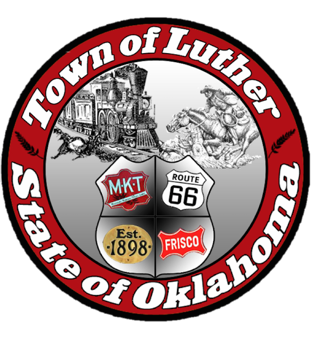 LUTHER PUBLIC WORKS AUTHORITY (LPWA)SPECIAL MEETING AGENDAMINUTESIn accordance with the Open Meeting Act, Section 311, the Town of Luther, County of Oklahoma, 119 S. Main Street, hereby call a Special Meeting of the Luther Public Works Authority, Thursday, November 2nd, 2017 at 6:00pm at the Luther Town Hall, 119 Main Street, Luther, OK 73054.Call to order.Roll Call… T. Langston & P. Cavin absent…Determination of a quorum… YesMotion and Vote to Enter Into Executive Session.Proposed Executive Session for the purpose of discussing the following so the board can return to Open Session and take action pursuant to Executive Session Authority: Okla. Stat. tit. 25 Section 307 (B) (1). The following items are proposed for discussion during the Executive Session:Discussion of the employment, hiring, appointment, promotion, demotion, disciplining, resignation or termination of Kevin Nelson.Motion to enter into Executive Session: J. White… 2nd: J. Roach… 3 Yes votes.Vote to reconvene into Open SessionMotion to reconvene into Regular Session: J. White… 2nd: R. Henry… 3 Yes votes.Consideration, discussion and possible action regarding the hiring, appointment, promotion, demotion, disciplining, resignation or termination of Kevin Nelson. Motion to terminate Kevin Nelson’s employment, effective immediately, for excessive tardiness and improper use of his town supplied cell phone: J. White… 2nd: J. Roach… 3 Yes votes. Adjourn.Motion to adjourn: J. White… 2nd: R. Henry… 3 Yes votes.________transcribed 11/3/2017 by________Kim Bourns, Town Clerk/Treasurer*Agenda posted at Luther Town Hall, on the website at www.townoflutherok.com and on Facebook at the Town of Luther, prior to 6:00pm Tuesday, October 31st, 2017.